5.3   Never mind the currency, it’s what you spend it on that matters –                                                                         Date ……………Re-write the rules for your life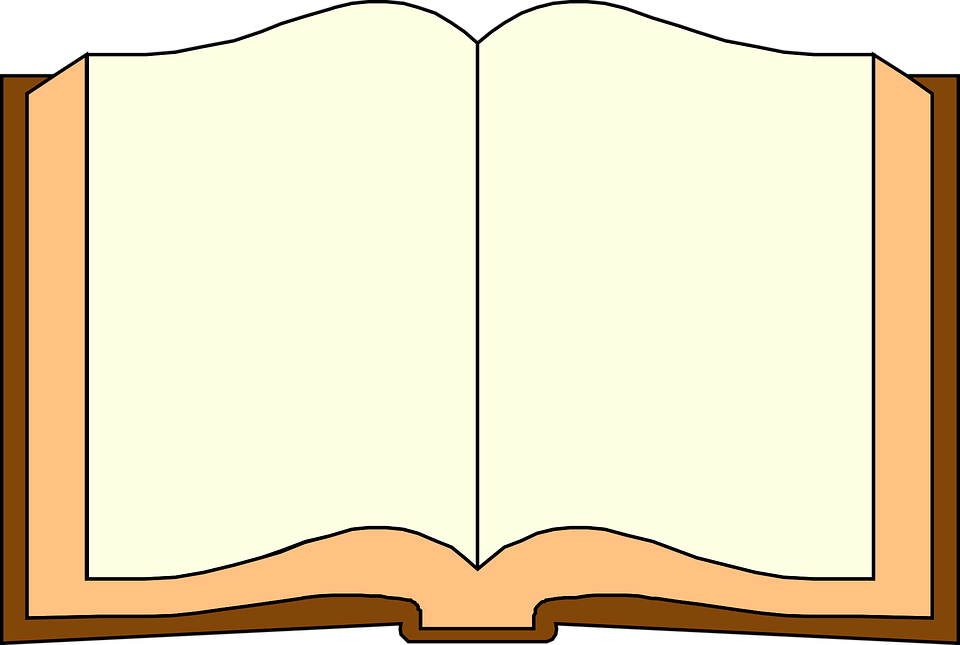 